First-principles study of Electric-field induced Z2 topological phase transition in strained one-bilayer Bi(111)Hikaru Sawahata,1,* Naoya Yamaguchi1 and Fumiyuki Ishii2,†1Graduate School of Natural Science and Technology of Science and Technology, Kanazawa University, 920-1192, Japan2Nanomaterials Research Institute, Kanazawa University, 920-1192, Japan*  E-mail: sawahata@cphys.s.kanazawa-u.ac.jp† E-mail: ishii@cphys.s.kanazawa-u.ac.jp　Electric-field induced Z2 topological phase transition is important for applications of a Z2 topological insulator. If we are able to switch from Z2 topological insulating phase to trivial insulating phase or vice versa by the electric field, novel devices using edge spin currents could be realized. We predicted that one-bilayer Bi(111) shows electric-field induced Z2 topological phase transition by first-principles calculations[1]. The bandgap is closed at the electric field E = 2.1 V/Å and one-bilayer Bi(111) shows Z2 topological phase transition from Z2 topological insulating phase (E  <  2.1 V/Å) to trivial insulating phase  (E  > 2.1 V/Å). In order to realize device applications, the critical electric field should be reduced by tuning the bandgap.
　In this study, we performed fully relativistic density functional calculations of the bandgap and Z2 topological invariant in strained one-bilayer Bi(111) shown in Fig. (a). In order to compute Z2 topological invariant using OpenMX code [2], we have implemented Fukui-Hatsugai method[3] which can be applied to the system without space inversion symmetry. Figure (b) shows the Z2 topological phase diagram of one-bilayer Bi(111) in the space of the electric field and strain with the 3D plot of the band structure at the strain 0.5 %. The bandgap of one-bilayer Bi(111) is closed at the strain 0.5 %, and quadratic band touching[4] appears at Γ point. Near the strain 0.5 %, the critical electric field is reduced to E < 1.0 V/Å. In the poster session, we will present our detailed calculated results and how to implement Fukui-Hatsugai method in OpenMX code.Figure: (a) The structure of one-bilayer Bi(111) (b) The Z2 topological phase diagram with the 3D plot of quadratic band touching at the strain 0.5 %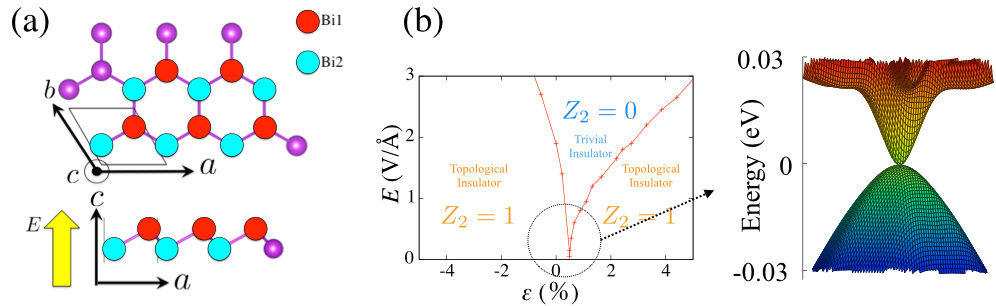 [1] H. Sawahata, N. Yamaguchi, H. Kotaka, and F. Ishii, Jpn. J. Appl. Phys. 57, 030309 (2018).[2] T. Ozaki et al., http://www.openmx-square.org/.[3] T. Fukui and Y. Hatsugai, J. Phys. Soc. Jpn. 76, 053702 (2007).[4] K. Sun, H. Yao, E. Fradkin, and S. Kivelson, Phys. Rev. Lett. 103, 046811 (2009).